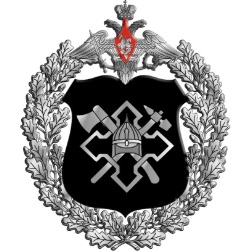 Федеральное государственное унитарное предприятие «Главное военно-строительное управление № 12»(ФГУП «ГВСУ № 12»)Приложение № 1к документации о закупкеу единственного поставщика (подрядчика, исполнителя) (идентификационный номер процедуры 35/4-1935)Извещение о закупкеу единственного поставщика (подрядчика, исполнителя)1) Способ закупки: закупка у единственного поставщика (исполнителя, подрядчика).2) Наименование, место нахождения, почтовый адрес, адрес электронной почты, номер контактного телефона заказчика:Федеральное государственное унитарное предприятие «Главное военно-строительное управление № 12» (ФГУП «ГВСУ № 12»).Место нахождения: 125212, г. Москва, ул. Адмирала Макарова, д. 6, стр. 1.Почтовый адрес: 115419, г. Москва, 2-й Верхний Михайловский проезд, д. 9 стр. 5.Адрес электронной почты: zakupki@gvsu-12.ru.Номер контактного телефона: +7 (495) 775-46-40.3) Предмет договора с указанием количества поставляемого товара, объема выполняемых работ, оказываемых услуг: поставки МТР (обогрев кровли) на объект строительства «Реконструкция и техническое перевооружение корпуса № 2 и строений № 12 и № 64 филиала ГНЦ ФГУП «Центр Келдыша», в соответствии с проектом Договора (Приложение № 2 к документации о закупке);4) Место поставки товара, выполнения работ, оказания услуг: г. Москва, ул. Онежская, д. 8.5) Сведения о начальной (максимальной) цене дополнительного соглашения (цене лота): 283 358 (Двести восемьдесят три тысячи триста пятьдесят восемь) рубля 30 копеек, в том числе НДС 20 %;6) Срок, место и порядок предоставления документации о закупке, размер, порядок и сроки внесения платы, взимаемой заказчиком за предоставление документации, если такая плата установлена заказчиком, за исключением случаев предоставления документации в форме электронного документа: не применимо.7) Место и дата рассмотрения предложений участников закупки и подведения итогов закупки: не применимо.